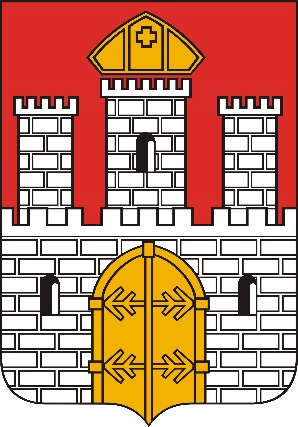 Gmina Miasto WłocławekKSIĘGA REJESTROWA INSTYTUCJI KULTURYKsięga prowadzona zgodnie z Rozporządzeniem Ministra Kultury i Dziedzictwa Narodowegoz dnia 26 stycznia 2012 r. w sprawie sposobu prowadzenia i udostępniania rejestru instytucji kultury (Dz. U. z 2012 r poz. 1898)Numer wpisu do rejestru: 4Dział I - Oznaczenia instytucji kultury:Dział I - Oznaczenia instytucji kultury:Dział I - Oznaczenia instytucji kultury:Dział I - Oznaczenia instytucji kultury:Dział I - Oznaczenia instytucji kultury:Dział I - Oznaczenia instytucji kultury:Dział I - Oznaczenia instytucji kultury:Dział I - Oznaczenia instytucji kultury:Dział I - Oznaczenia instytucji kultury:Dział I - Oznaczenia instytucji kultury:12345678910Numer kolejny wpisuData wpisu, daty kolejnych zmian Pełna i skrócona nazwa instytucji kulturyPrzedmiot działalności instytucji kulturySiedziba i adres instytucji kulturyOznaczenie organizatora i aktu o utworzeniu instytucji kulturyNazwa przedmiotu, z którym organizator wspólnie prowadzi instytucję kulturyCyfrowy identyfikator nadany w systemie informacji statystycznejUwagiImię i nazwisko pełnomocnika organizatora dokonującego wpisu20.01.1997Galeria Sztuki Współczesnej we WłocławkuCelem działalności Galerii Sztuki Współczesnej jest tworzenie, upowszechnianie i ochrona kultury oraz prowadzenie działań promujących Miasto Włocławek w kraju i za granicą.87-800 
Włocławek
ul. Miedziana 2/4Prezydent Miasta Włocławek  
Uchwała Nr 4/XXXII/97 Rady Miasta z dnia 20.01.1997 roku w sprawie nadania statutu Galerii Sztuki Współczesnej we Włocławku      Nie dotyczyNIP  888-11-45-351 REGON 000677381Małgorzata ChojnowskaDział II  - Organizacja instytucji kultury:Dział II  - Organizacja instytucji kultury:Dział II  - Organizacja instytucji kultury:Dział II  - Organizacja instytucji kultury:Dział II  - Organizacja instytucji kultury:Dział II  - Organizacja instytucji kultury:Dział II  - Organizacja instytucji kultury:Dział II  - Organizacja instytucji kultury:12345678Numer kolejny wpisuData wpisu, daty kolejnych zmian Informacja o złożeniu rejestru statutuImię i nazwisko dyrektora i jego zastępców lub oznaczonej osoby fizycznej lub prawnej, której powierzono zarządzanie instytucja kulturyImiona i nazwiska pełnomocników instytucji kultury uprawnionego do dokonywania czynności prawnych w imieniu instytucji kultury oraz zakres ich upoważnieńNazwa oraz siedziba wyodrębnionych jednostek organizacyjnych instytucji kultury i ich cyfrowe identyfikatory nadane w systemie informacji statystycznejUwagiImię i nazwisko pełnomocnika organizatora dokonującego wpisu20.01.1997Uchwała Nr 4/XXXII/97 Rady Miasta z dnia 20.01.1997 roku w sprawie nadania statutu Galerii Sztuki Współczesnej we WłocławkuRoman KamińskiPowołany z dniem 27 sierpnia 1990r. na Dyrektora w Biurze Wystaw Artystycznych przez Wojewodę Włocławskiego Jana SzczepaniakaMałgorzata Chojnowska4.12.2000Uchwała Nr 82/XXV/2000 Rady Miasta Włocławek z dnia 4.12.2000 roku w sprawie zmiany statutu Galerii Sztuki WspółczesnejMałgorzata Chojnowska01.03.2006Lidia Piechocka – Witczak Powołana przez Prezydenta Miasta Włocławek Władysława SkrzypkaMałgorzata Chojnowska14.07.2008Uchwała Nr 70/XIX/2008 Rady Miasta Włocławek z dnia 14 lipca 2008 r. w sprawie nadania statutu Galerii Sztuki Współczesnej we WłocławkuMałgorzata Chojnowska18.03.2013Uchwała Nr XL/13/2014 Rady Miasta Włocławek z dnia 17.03.2014 r.zmieniająca uchwałę w sprawie nadania statutu Galerii Sztuki Współczesnej we WłocławkuMałgorzata Chojnowska01.09.2013Małgorzata Jabłońskapowierzenie stanowiska na okres 01.09.2013-30.11.2013Małgorzata Chojnowska01.12.2013Małgorzata Jabłońskapowierzenie stanowiska na okres 01.12.2013-31.12.2013 Małgorzata Chojnowska27.12.2013Małgorzata JabłońskaZarządzenie nr 306/2013 Prezydenta Miasta Włocławek z dnia 27 grudnia 2013 Małgorzata Chojnowska28.04.2014Uchwała nr XLII/42/2014 Rady Miasta Włocławek z dnia 28 kwietnia 2014 r.w sprawie ogłoszenia jednolitego tekstu uchwały w sprawie nadania statutu Galerii Sztuki Współczesnej we WłocławkuTomasz KamińskiMałgorzata Chojnowska31.08.2018Tomasz KamińskiZarządzenie nr 241/2018 Prezydenta Miasta Włocławek z dnia 31 sierpnia 2018 r.Małgorzata Chojnowska15.10.2018Krystian ŁuczakZarządzenie nr 271/2018 Prezydenta Miasta Włocławek z dnia 28 września 2018r. Julita Pawłowska17.11.2018Jerzy JabczyńskiZ dniem 17.11.2018 powierzenie obowiązków Julita Pawłowska30.06.2022Krystian ŁuczakZarządzenie Nr 254/2022 Prezydenta Miasta Włocławek z dnia 30 czerwca 2022 r.Joanna Rudek30.06.2022Krystyna KotulaZarządzenie Nr 255/2022 Prezydenta Miasta Włocławek z dnia 30 czerwca 2022 r.Joanna Rudek03.07.2023Aleksandra PawłowskaZarządzenie Nr 261/2023 Prezydenta Miasta Włocławek z dnia 26 czerwca 2023 r.Joanna RudekDział III – Mienie  instytucji kultury:Dział III – Mienie  instytucji kultury:Dział III – Mienie  instytucji kultury:Dział III – Mienie  instytucji kultury:Dział III – Mienie  instytucji kultury:Dział III – Mienie  instytucji kultury:123456Numer kolejny wpisuData wpisu, daty kolejnych zmian Informacja o złożeniu do rejestru sprawozdania finansowegoInformacja o obciążeniu środków trwałych instytucji kultury ograniczonymi prawami rzeczowymiUwagiImię i nazwisko pełnomocnika organizatora dokonującego wpisu20.03.201227.03.2012 r.Złożono sprawozdanie finansowe za 2011 rokMałgorzata Chojnowska 29.03.201329.03.2013 r.Złożono sprawozdanie finansowe za 2012 rokMałgorzata Chojnowska 27.03.201427.03.2014 r.Złożono sprawozdanie finansowe za 2013 rokMałgorzata Chojnowska 24.03.201530.03.2015 r.Złożono sprawozdanie finansowe za 2014 rokMałgorzata Chojnowska 16.03.201630.03.2016 r.Złożono sprawozdanie finansowe za 2015 rokMałgorzata Chojnowska 28.03.201728.03.2017 r.Złożono sprawozdanie finansowe za 2016 rokMałgorzata Chojnowska 19.03.201823.03.2018 r.Złożono sprawozdanie finansowe za 2017 rokMałgorzata Chojnowska 18.03.201902.04.2019 r.Złożono sprawozdanie finansowe za 2018 rokJulita Pawłowska20.03.202015.04.2020 r.Złożono sprawozdanie finansowe za 2019 rokJulita Pawłowska07.04.2021 r.Złożono sprawozdanie finansowe za 2020 rokJoanna Rudek04.04.2022 r.Złożono sprawozdanie finansowe za 2021 rokJoanna Rudek12.04.2023 r.Złożono sprawozdanie finansowe za 2022 rokJoanna RudekDział IV-Połączenie, podział i likwidacja instytucji kulturyDział IV-Połączenie, podział i likwidacja instytucji kulturyDział IV-Połączenie, podział i likwidacja instytucji kulturyDział IV-Połączenie, podział i likwidacja instytucji kulturyDział IV-Połączenie, podział i likwidacja instytucji kulturyDział IV-Połączenie, podział i likwidacja instytucji kultury123456Numer kolejny wpisuData wpisu, daty kolejnych zmian Informacja o połączeniu, podziale, likwidacji instytucji kulturyImię i nazwisko likwidatoraUwagiImię i nazwisko pełnomocnika organizatora dokonującego wpisu